Раздел 2.4 «Пересказ прослушанного/прочитанного материала»Цель обучения:1.2.4.1 Пересказывать короткие тексты.Уровень мыслительных навыков:ПрименениеКритерий оценивания:ОбучающийсяПересказывает содержание текста.Сохраняет последовательность событий при пересказе текста.Прослушайте и перескажите отрывок из сказки «Теремок».Стоял в поле теремок. Прибежала мышка-норушка и постучала:«Терем-теремок! Кто в тереме живет?» Никто не отзывается. Вошла она в теремок и стала там жить. Прискакала лягушка-квакушка»: Терем-теремок! Кто в тереме живет?»- Я мышка-норушка. А ты кто? - Я лягушка-квакушка». Ступай ко мне жить». Прыгнула лягушка- квакушка в теремок, и стали они жить вдвоём.Задание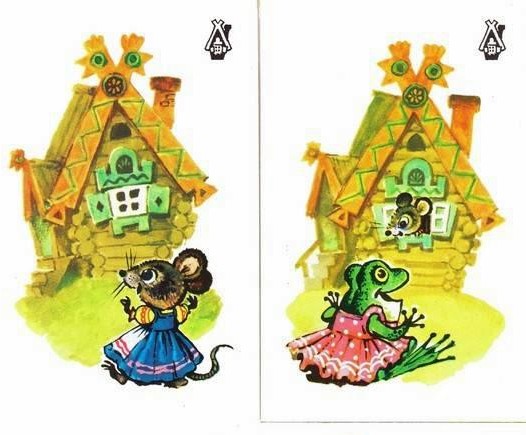 Дескриптор:Обучающийся- называет героев сказки.пересказывает отрывок из сказки;сохраняет последовательность при пересказе.Цель обучения:1.2.5.1 Описывать увиденный/услышанный сюжет своими словами.Уровень мыслительных навыков:Знание и пониманиеКритерий оценивания:ОбучающийсяПересказывает содержание увиденного/ услышанного.ЗаданиеПрочитайте сказку/ посмотрите мультфильм и передайте содержание мультфильма своими словами. https://www.youtube.com/watch?v=v5cJIUNptkkПаровозик из РомашковоВсе паровозы были как паровозы, а один был странный. Он всюду опаздывал.И вот однажды начальник станции ему строго сказал:Если ещё раз опоздаете... То ... И паровозик всё понял и загудел:Поооследнеее чеестноеее, благородное слооово!Тук-тук - ехал он по дороге и ни разу не остановился. И вдруг голос из леса: "фьють..." Вздохнул паровозик и в лес направился. А пассажиры выглянули в окно и стали кричать:Безобразие, мы же опоздаем!Конечно, сказал паровозик. - И всё-таки на станцию можно приехать и позже. Но если мы сейчас не услышим первого соловья, мы опоздаем на всю весну!К утру поехали дальше. Много ли, мало ли ехали, и вдруг нежный запах из рощи. Вздохнул паровозик и в рощу направился.Безобразие! - закричали опять пассажиры. - Опоздаем!И вновь паровозик ответил:Конечно. И всё-таки на станцию можно приехать и позже. Но если сейчас мы не увидим первые ландыши, мы опоздаем на всё лето! Только к вечеру поехали дальше. Много ли, мало ли ехали и вдруг выехали на горку.Паровозик и остановился.А теперь зачем стоим? - удивились пассажиры.Закат, - только и сказал паровоз. - И если мы не увидим его, то, может быть, опоздаем на всю жизнь. Ведь каждый закат - единственный в жизни!И теперь уже никто не спорил. Молча и долго смотрели пассажиры на закат.Но вот, наконец, и станция. Вышли люди из поезда и почему-то улыбнулись:Паровозик, спасибо!А начальник станции немало удивился:Да вы же опоздали на три дня!Ну и что, - сказали пассажиры.- А могли бы опоздать на всё лето, на весну и на всю жизнь.(Геннадий Цыферов)Вопросы:Опишите героев сказки.Почему паровоз был странный?Чему удивился начальник станции?Дескриптор:Обучающийсяописывает героев сказки;пересказывает отдельные фрагменты, используя картинки;пересказывает содержание увиденного, отвечая на вопросы.Вид речевой деятельности: ЧтениеЗаданиесамолётавтобустроллейбусавтомобильсамосвалтракторРаздел 3.3 «Определение жанров и типов текста»Цель обучения:1.3.3.1 Распознавать тексты разных жанров (стихотворение, сказка, загадка).Уровень мыслительных навыков:ПрименениеКритерий оценивания:ОбучающийсяОпределяет особенности жанра.Распознает жанр произведения.ЗаданиеПрочитайте текст и выполните задания.Лиса и козёлБежала лиса, на ворон зазевалась — и попала в колодец. Воды в колодце было немного: утонуть нельзя, да и выскочить — тоже. Сидит лиса, горюет.Идет козёл — умная голова, идет, бородищей трясёт, рожищами мотает; заглянул от нечего делать в колодец, увидел там лису и спрашивает:Что ты там, лисонька, поделываешь?Отдыхаю, голубчик,— отвечает лиса,— там, наверху, жарко, так я сюда забралась. Уж как здесь прохладно да хорошо! Водицы холодненькой — сколько хочешь!А козлу давно пить хочется.Хороша ли вода-то?— спрашивает козёл.Отличная,— отвечает лиса.— Чистая, холодная! Прыгай сюда, коли хочешь; здесь обоим нам место будет.Прыгнул сдуру козел, чуть лисы не задавил. А она ему:Эх, бородатый дурень, и прыгнуть-то не умел — всю обрызгал.Вскочила лиса козлу на спину, со спины на рога, да и вон из колодца. Чуть было не пропал козёл с голоду в колодце: насилу-то его отыскали и за рога вытащили.Определите жанр:песнясказкастихотворениечастушкаНайдите главного героя в сказке.А)  В)  С)  D) 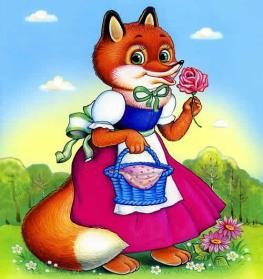 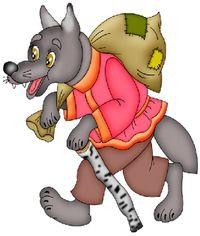 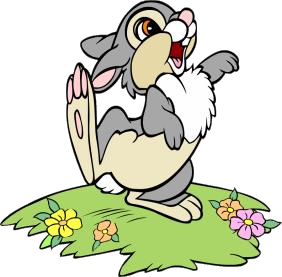 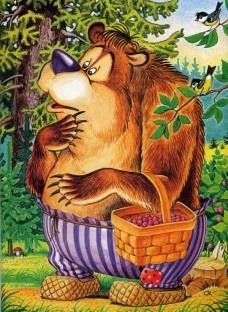 Дескриптор:Обучающийсяопределяет жанр произведения;определяет главного героя произведения.Раздел 3.4 «Формулирование вопросов и ответов»Цель обучения:1.3.4.1 Задавать простые вопросы к тексту или иллюстрации с помощью учителя.Уровень мыслительных навыков:АнализКритерий оценивания:ОбучающийсяФормулирует простые вопросы к тексту или иллюстрации.ЗаданиеПрочитайте отрывок из сказки «Заяц, лиса и петух». Рассмотрите иллюстрацию к сказке и составьте 3 вопроса.ЗАЯЦ, ЛИСА И ПЕТУХ(Русская народная сказка)Жили-были лиса да заяц. У лисы была избушка ледяная, а у зайчика лубяная.Пришла весна – у лисицы избушка-то и растаяла, а у зайчика стоит по-старому.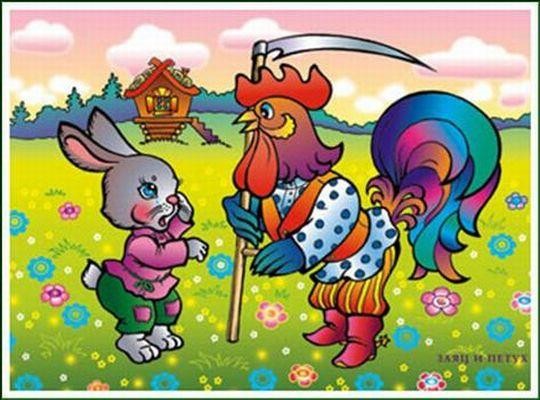 Лиса попросилась к зайчику погреться да его из избушки-то и выгнала.Идёт зайчик и плачет, навстречу его собаки:О чём, зайчик, плачешь?Как мне не плакать! Была у меня избушка лубяная, а у лисы ледяная.Пришла весна, у неё избушка растаяла – она попросилась ко мне погреться да и выгнала меня.Не плачь, зайчик, - говорят собаки, - мы её выгоним.Пошли к избушке:Ав-ав-ав! Поди, лиса, вон! А лиса им с печи:Как выскочу, как выпрыгну – полетят клочки по закоулочкам! Собаки испугались и убежали.Дескриптор:Обучающийся- читает отрывок из сказки;составляет 1 вопрос, который соответствует содержанию сказки;составляет 1 вопрос, используя вопросительные слова;составляет 1 вопрос, используя иллюстрацию к сказке.